Проект ГБУСО Псковской области «Центр помощи детям, оставшимся без попечения родителей, Печорского района».Название проекта: «Быть опрятным, чистым, аккуратным». (Семья №4)Цель. Создать комфортные условия для формирования жизненно – значимых навыков и подготовке воспитанников к самостоятельной жизни во время проживания в Центре.Задачи.Привить культуру соблюдения чистоты и здорового климата в группе-семье.Приобрести пылесос, гладильную доску и 2 корзины для белья.Научить пользоваться пылесосом, гладить одежду на гладильной доске и  разделять использованное  бельё по цвету (белое и черное).Поддерживать чистоту в группе.Описание проекта:        Большинство детей, поступающих в Центр, имеют неблагоприятный социальный опыт. В нашей группе мы пытаемся приблизить условия проживания воспитанников к семейным; научить их навыкам самообслуживания, поддержания порядка в группе, сохранения опрятного внешнего вида.        Бытовая техника играет немаловажную роль в жизни каждого современного человека и значительно облегчает жизнь. Дети должны уметь ею пользоваться. Воспитанники не только смогут получить навыки использования бытовых приборов, но и параллельно практиковаться в ведении домашнего хозяйства.Для поддержания чистоты группы мы просим помочь приобрести пылесос, гладильную доску и 2 корзины для белья. Это позволит выглядеть нашим воспитанникам всегда опрятными.         Навыки самообслуживания, ведения домашнего хозяйства, сохранения чистоты пригодятся ребятам независимо от того, где они будут учиться и жить.Объём финансирования.Пылесос Thomas Smart Crooser One LE– 28490 рублей (магазин Эльдорадо) https://www.eldorado.ru/cat/detail/pylesos-thomas-smart-crooser-one-le/?show=response#TabReviewsГладильная доска Morphy Richards Nika Sophy SF/BЕ– 4999 рублей (магазин ЭЛБДОРАДО) https://www.eldorado.ru/cat/detail/gladilnaya-doska-morphy-richards-nika-sophy-sf-be/#TabDescriptionКорзина для белья Econova Velvet, 450х360х630 мм, 60 л, бежевый (32463-01)– 1759 рублей(магазин ЭЛБДОРАДО)https://www.eldorado.ru/cat/detail/korzina-dlya-belya-econova-velvet-450kh360kh630-mm-60-l-bezhevyy-32463-01/Корзина для белья Econova Velvet, 450х360х630 мм, 60 л, светло-серый флэк (32463-01) -1759 рублей(магазин ЭЛБДОРАДО)https://www.eldorado.ru/cat/detail/korzina-dlya-belya-econova-velvet-450kh360kh630-mm-60-l-svetlo-seryy-flek-32463-01/Итого:  37007 рублейКоличество благополучателей:12 воспитанников ГБУСО   Псковской области «Центр помощи детям, оставшимся без попечения родителей, Печорского района»Контакты Центра:181500 Псковская область, г. Печоры, ул. Свободы, дом 27А.Номер телефона: (811-48)2-19-62 – директор Печникова Галина Александровна(811-48)2-18-12 – секретарь, Факс: (811-37)2-19-76,                                                          Е – mail: cpd-pechory@social.pskov.ru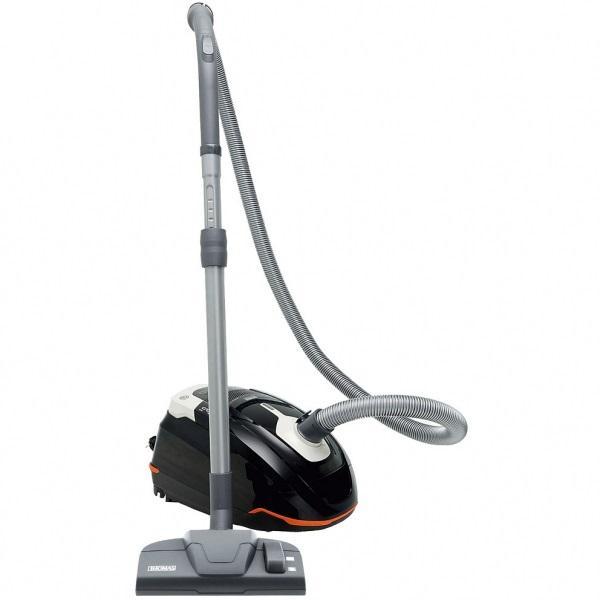 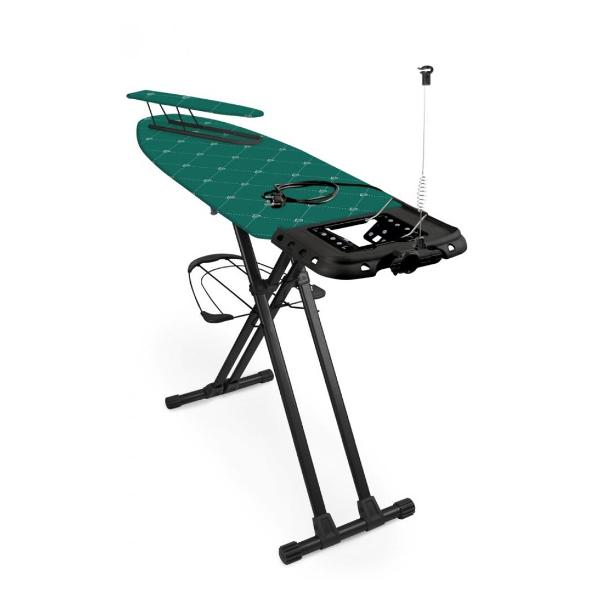 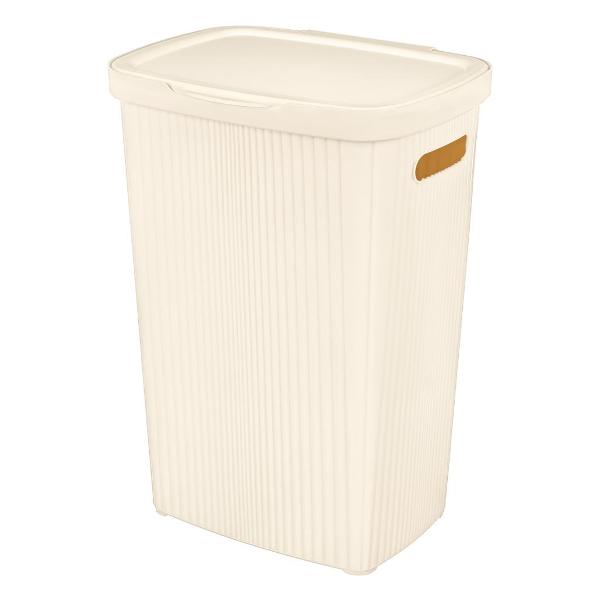 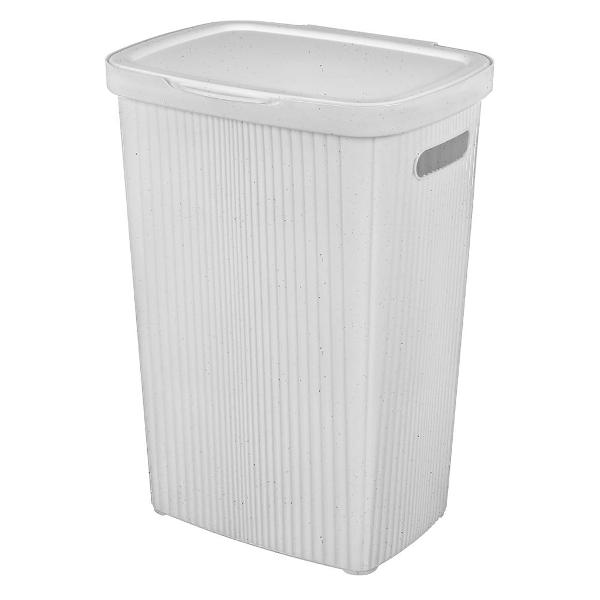 